استاد محترم راهنما/ مشاور تحصیلیبا سلام و احترام، اين جانب ..................................... فرزند .......................... به شماره شناسنامه (.......................................) دانشجوي مقطع ........................ رشته .................................... گرايش ............................................... به شماره دانشجويي (..................................) ورودي نيمسال .................. سال تحصيلي .............. كه تاكنون تعداد ................. واحد درسي را با معدل كل .............. گذرانيده ام، تقاضاي انصراف از تحصيل از نيمسال اول/دوم سال تحصيلي ................. مي نمايم و متعهد مي شوم كه پس از تغییر وضعیت از دانشجو به منصرف از تحصیل، تحت هيچ شرايطي تقاضاي لغو حكم انصراف ننمايم. خواهشمند است مقرر فرماييد در خصوص تقاضاي اين جانب اقدام مقتضي به عمل آمد.دلايل تقاضاي انصراف:1-...............................................................................                             3 - ...............................................................................2- ...............................................................................                             4- ...............................................................................        امضاي دانشجو                                     امضای کارشناس آموزش بخش (گروه)                               تاريخ:رييس محترم بخش (گروه) .......................با سلام و احترام، با درخواست آقاي/ خانم ............................... دانشجوي مقطع ......................... جهت انصراف از تحصیل از نيمسال ............. سال تحصیلی ............... موافقت مي شود. خواهشمند است امر به اقدام فرمایید.                                         امضای استاد راهنما/ استاد مشاور تحصيلي                           تاريخ:معاون محترم آموزشی و تحصيلات تكميلي دانشكده .................................      		شماره: ................ تاريخ: ................با سلام و احترام، به استحضار می رساند با توجه به دلايل ارائه شده، با درخواست آقاي/ خانم ............................... موافقت می شود. خواهشمند است امر به اقدام فرمایید.مهر و امضای رئيس بخش(گروه) مدير محترم تحصيلات تكميلي دانشگاه					شماره: ................ تاريخ: ................با سلام و احترام، ضمن ارسال فرم تكميل شده تسويه حساب آقاي/ خانم ............................ دانشجوي رشته ...........................  با درخواست ایشان موافقت می شود. خواهشمند است مقرر فرماييد در خصوص صدور حكم انصراف از تحصيل نامبرده اقدام مقتضي به عمل آيد.مهر و امضای سرپرست تحصيلات تكميلي دانشكدهمدير محترم امور آموزشي دانشگاه :						شماره: ................ تاريخ: ................با سلام و احترام، به استحضار مي رساند با توجه به مراتب فوق، با درخواست آقاي/ خانم ...............................  موافقت می شود. خواهشمند است مقرر فرماييد در خصوص صدور حكم انصراف از تحصيل نامبرده اقدام مقتضي به عمل آيد.مهر و امضای مدير تحصيلات تكميلي دانشگاهجمهوري اسلامي ايرانوزارت علوم، تحقيقات و فناوري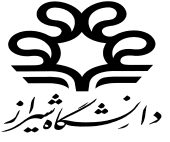 مديريت تحصيلات تكميلي                                                      به نام خدا                                    فرم درخواست انصراف از تحصيل